Социально-творческий проект «Книга Осени»Автор: воспитатель Яшкина Т.Ю.Вид проекта: социально-творческий, информационный, коллективный.Участники проекта: воспитанники группы М-1, воспитатели, педагоги дополнительного образования, родители.Актуальность«Человек стал человеком только тогда, когда увидел красоту вечерней зари и облачков, плывущих в голубом небе, услышал пение соловья, пережил восхищение красотой пространства. С тех пор мысль и красота идут рядом». (В.А.Сухомлинский)Родная природа! В душе ребенка она оставляет глубокий неизгладимый след, потому что своей яркостью, своим многообразием воздействует на его чувства. Деревья, птицы, облака, лужицы после дождя, разноцветная радуга – все это привлекает внимание детей. В связи с этим, перед нами стоит ответственная задача – воспитывать, а это значит, приобщать ребенка к миру человеческих ценностей – добра и красоты, истины, ориентируясь на «концепцию школьного воспитания».Осень – одно из благоприятных времен года для наблюдений за изменениями в природе. При изучении природных явлений дети обращают внимания на многие признаки этого замечательного времен года, учатся прослеживать связь между ними, знакомятся с осенней природой. Знания в этой сфере (как и в любой другой) ребята получают постепенно, циклично, пополняя их год от года.Цель: пополнение и обогащение знаний детей по темам из цикла «Осень».Задачи:1. Расширить представления о многообразии и красоте природы в периоде осени.2. Развивать художественный вкус (знакомство с видами живописи: пейзаж), художественное творчество с помощью различных видов деятельности (изобразительная область: рисование, лепка, аппликация; продуктивная деятельность: конструирование, ручной труд).Предполагаемый результат:1.Расширятся знания детей об осени, ее признаках и дарах.2.Пополнится словарный запас по данной теме.3.Сформируется активность и заинтересованность в образовательном процессе.Работа педагогов при подготовке к проекту:1. Обсуждение плана работы по данной теме с воспитателями, педагогом дополнительного образования.  2. Подбор методической и художественной литературы, подбор репродукций по данной теме.3. Подбор дидактических и развивающих игр по данной теме.Этапы работы над проектом.Подготовительный этап:1.Подбор материала по теме «Осень».2. Рассматривание фотографий, иллюстраций по осенней тематике.3. Знакомство с литературными произведениями: К.Д. Ушинского «Осень», Н.И. Сладкова «Сентябрь», «Октябрь», «Ноябрь».4. Чтение и разбор стихотворений об осени русских классиков и современных поэтов.5. Знакомить детей с народными пословицами, поговорками, научить отгадывать загадки об осени.6. Подбор дидактических игр об осени. 7. Использование игр:дидактических: «Узнай дерево», «От какого дерева лист»;подвижных: «Ветер», «Осенние листья», «У медведя во бору».8. Наблюдение за живой и неживой природой во время прогулок. Основной этап:1.Цикл занятий ознакомительного характера по данной тематике.2.Цикл занятий по знакомству детей с видами живописи: пейзаж, натюрморт.3.Обыгрывание дидактических и подвижных игр по теме «Осень».4.Отгадывание загадок о осени.5.Просмотр видеофильма «Золотая осень».Заключительный этап:1.Оформление осенней выставки.2.Оформление коллективной работы «Книга Осени».3.Оформление социально-творческого проекта.КоммуникацияБеседа:1.С какого дня начинается осень?2.Какой бывает осень?3.Какие осенние месяца вы знаете?4.Куда осенью пропадают бабочки, комары, жуки, мошки?5.Куда исчезают на зиму лягушки?6.Как готовятся к зиме муравьи?7.Какие деревьев вы знаете?  8.Какие бывают грибы? (Съедобные и несъедобные.)9.Как правильно нужно собирать грибы в лесу?Цикл познавательных бесед-диалогов «Зеленый мир»:1.«Ранняя, золотая, поздняя осень».2.«Сентябринка в гостях у ребят».3.«Признаки осени».4.«Подземное царство грибов».Чтение художественной литературы:1.И. Соколов-Микитов «Осень в лесу».2.К.Д. Ушинского «Осень».3.Н.И. Сладкова «Осень на пороге», «Сентябрь», «Октябрь», «Ноябрь».4.О. Белявская «Листопад».5.В. Бианки «Как муравьишка домой добирался».Дидактические игры:Цель: учить определять время года по признакам и приметам, составлять предложения и объединять их в связный рассказ; развитие зрительного восприятия, внимания, наблюдательности, речевых компонентов и мыслительных операций.1.«Узнай дерево».2.«От какого дерева лист».3. «К названному дереву беги», дидактические игры на определение семян и плодов деревьев. СоциализацияСюжетно-дидактические игры:1.«Поездка в лес».Цель: воспитание бережного отношения к природе, желания беречь и защищать природу (на участке школы).2.«Прогулка по осеннему лесу».Цель: закрепить названия деревьев и кустарников, развитие речи детей, обучение творческому рассказыванию.Творческая деятельность1.Рисование: «Пейзаж».Цель: развивать у детей интерес к пейзажной живописи, желание ее внимательно рассматривать; подводить детей к пониманию того, что художественная картина есть отражение реальной жизни природы; познакомить с выразительными средствами живописи: цветом (колоритом) как средством передачи состояния природы, настроения, отраженного в пейзаже; рисунком, передающим характерные особенности.2.Коллективная рисунок-аппликация: «Книга Осени…».Цель: учить детей составлять осеннюю композицию; передавать краски осени, учить работать дружно в коллективе, помогая друг другу.3.Конструирование: «Мухоморы».Цель: учить детей складывать бумагу трубочкой, вырезать круг из квадрата и отрезать часть круга для получения шапки гриба-мухомора. Учить работать аккуратно, радоваться успехам детей.4. Лепка: «Береза».Стихи и загадки о деревьяхОсень в сад к нам пришла,
Красный факел зажгла.
Здесь дрозды, скворцы снуют
И, галдя, его клюют. (Рябина.)Не заботясь о погоде,
В сарафане белом ходят,
А в один из теплых дней
Май сережки дарит ей. (Береза.)Зелена, а не луг,
Бела, а не снег,
Кудрява, а без волос. (Береза.)Никто не пугает,
А вся дрожит. (Осина.)Разбежались по опушке
В белых платьицах подружки. (Березы.)Кудри в речку опустила
И о чем-то загрустила,
А о чем она грустит,
Никому не говорит. (Ива.)Что же это за девица?
Не швея, не мастерица,
Ничего сама не шьет,
А в иголках круглый год. (Ёлка.)Есть у ребят зеленый друг,
Веселый друг, хороший.
Он им протянет сотни рук
И тысячи ладошек. (Лес.)Весной одевается,
Осенью раздевается. (Лес.)КленЛиству рассыпает метель золотая,
Я в парке сижу и о чем-то мечтаю.
Над лавочкой старой лист клена кружится
И медленно мне на ладошку ложится.
Такой разноцветный, нарядный, веселый –
Чудесно, что клены растут возле дома!
Осенние клены – цветов хороводы
И желтый, и красный среди непогоды.
Найду я зеленого капельку цвета
Как отблеск последний ушедшего лета.(С.А. Васильева)	                                                                                                        ПриложениеРисунки «Золотая Осень» Лепка и конструирование «Мухоморы», «Береза»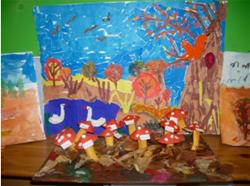 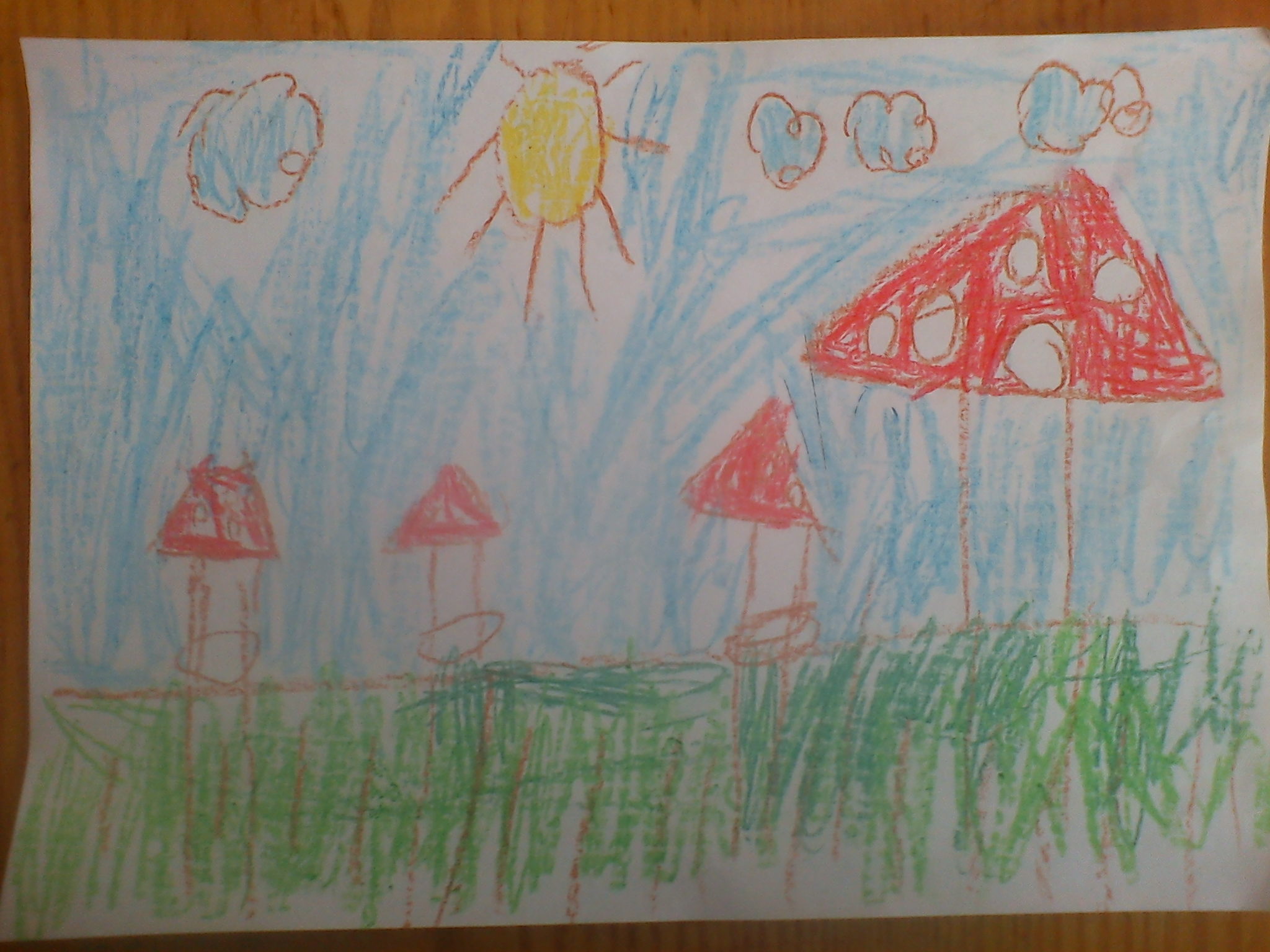 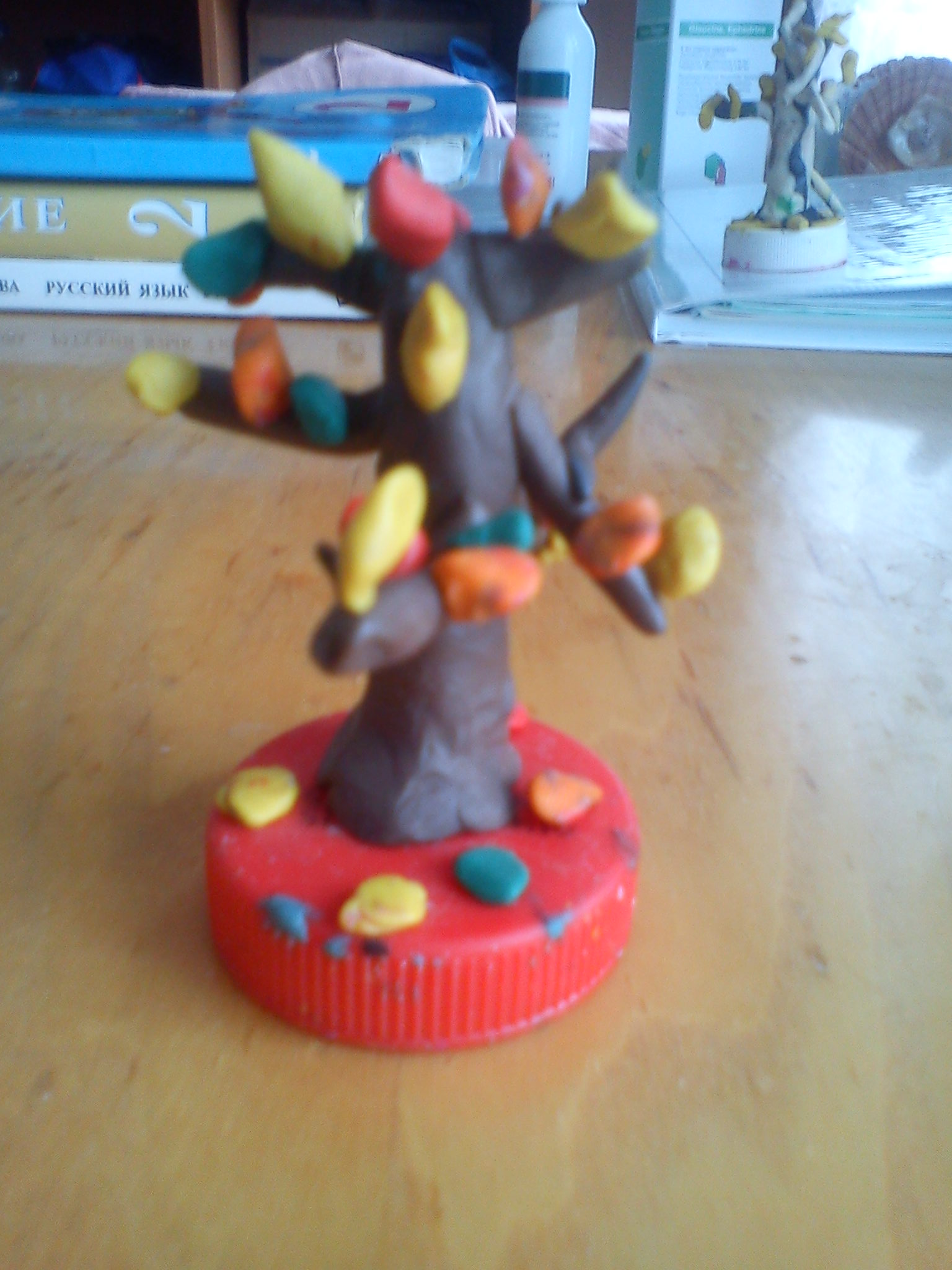 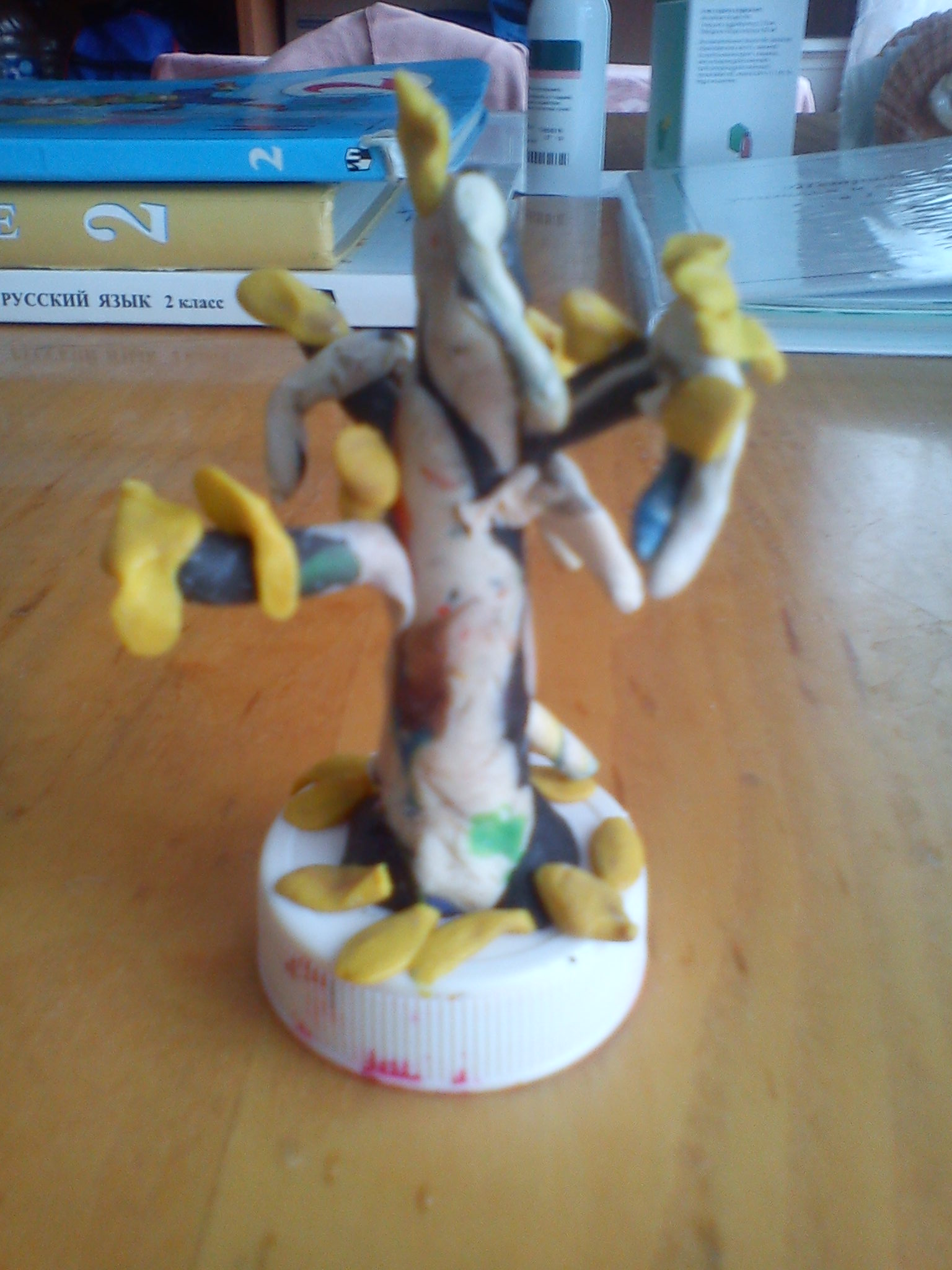 Рисунок-аппликация «Книга Осени»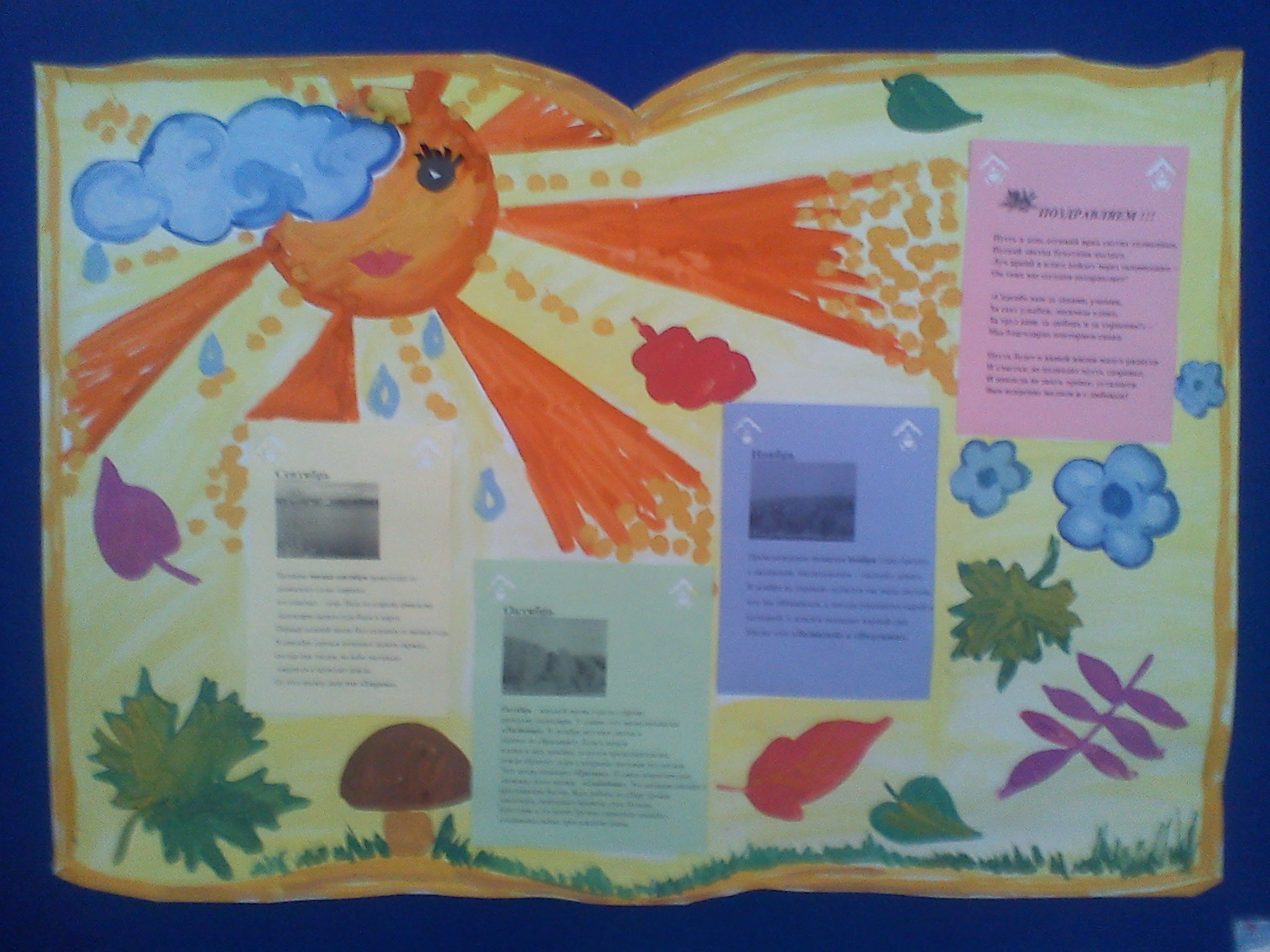 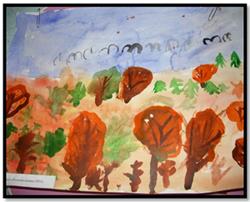 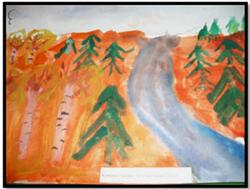 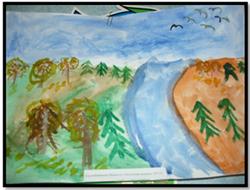 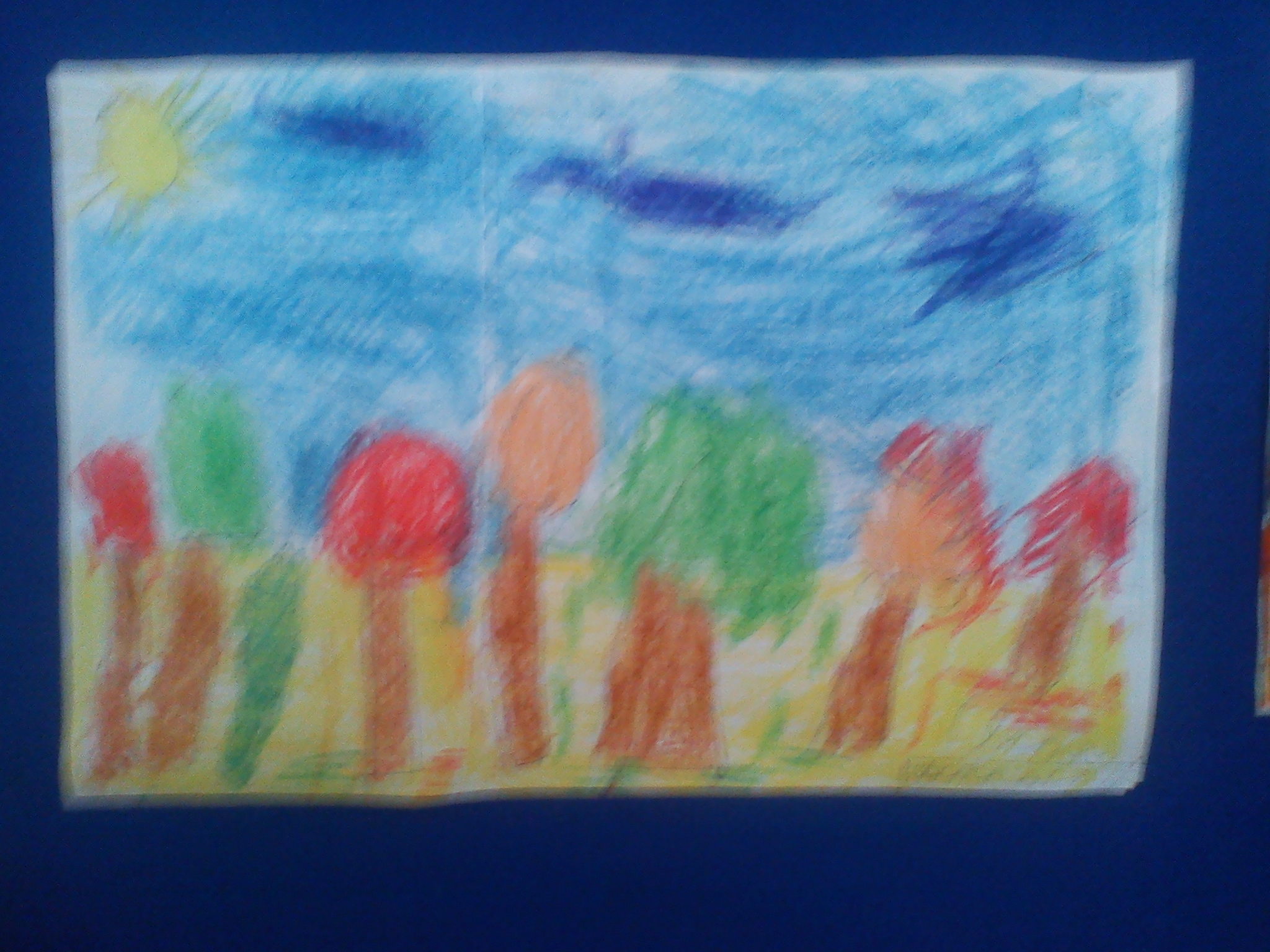 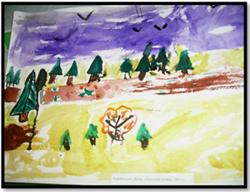 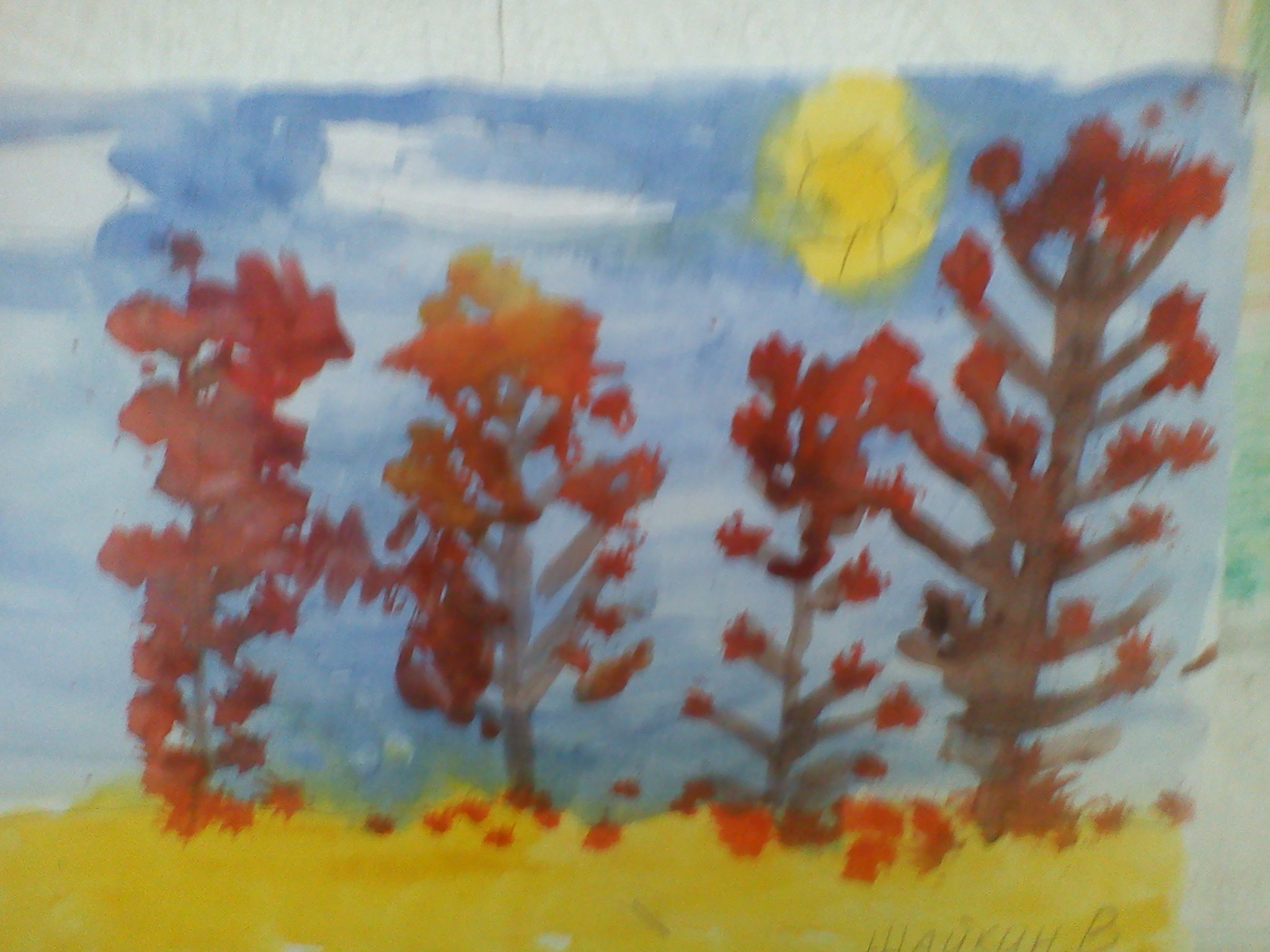 